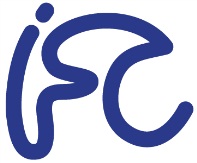 Modèle de demande de code d’accès sur le site « opérateur » de l’IFC permettant d’introduire une candidature en vue de la sélection qualitative des candidats pour des marchés de services de formations en interréseaux de l’I.F.C pour 2016-2017.Ce document est à renvoyer soit par fax au 081/83 03 11, soit par mail à serge.massin@cfwb.bePremier cas : vous souhaitez un code d’accès en tant que personne physique (vous êtes (un enseignant, un formateur indépendant …).  Nous vous demandons de remplir les informations du tableau ci-dessous et de signer juste en-dessous de celui-ci:Date :						Signature :Deuxième cas : vous représentez une personne morale (asbl, administration, entreprise, …). Nous vous demandons de remplir les informations suivantes :Quelle est la dénomination sociale de l’asbl, administration, entreprise,… ?:Quelles sont les coordonnées de la personne physique habilitée légalement à représenter le candidat :Date :						Signature de la personne habilitée légalement à représenter le candidatNOM :Prénom :Qualité ou profession :Adresse de contact :Adresse de contact :Adresse de contact :Code postal :Localité :Pays :Téléphone :Télécopie :CourrielNOM :Prénom :Qualité ou profession :Adresse de contact :Adresse de contact :Adresse de contact :Code postal :Localité :Pays :Téléphone de la personne habilitée :Télécopie :Courriel de la personne habilitée :